CONTENTSPg No.	HT IntroductionSchool PledgeNLC Covid-19School Information: Contact Details      School Roll      Class Structure      Denominational Status      Community Facilities & Letting ProceduresLocation & BuildingsStaff ListSchool Day / TimesSchool Year / HolidaysEnrolmentPlacing RequestsTransfer from Primary School to Secondary SchoolLinks with Partnership SchoolsLinks with Pre-5 EstablishmentsEqual OpportunitiesThe Curriculum / Curriculum for Excellence12	Literacy & English13	Mathematics	Health & Wellbeing, Sciences, Social Studies, Technologies14	Information Communication Technologies15	Expressive Arts:	      Music / Drama / Physical Education / Art & Design			      16	Religious & Moral Education18	Raising Achievement For All	Additional Support Needs19	Dispute Resolution20	School Improvement Plan – Priorities 22/23	Homework21	Promoting Positive Relationships25	School/Community	Extra-Curricular Activities	Educational Visits26	Visitors27	Home / School Links28	Attendance at School29	Child Protection	Adult Protection30	Clothing & Uniform31	Supervision of Playground	Meals	Transport32	Medical & Health	Information in Emergencies33	Freedom of Information	General Data Protection Regulations (GDPR)37	The Parent Forum / Parent Council39	Important Addresses / ContactsMorningside Primary SchoolSchool RoadMorningside, Wishaw ML2 9QWTelephone No. : 01698 274938Dear Parents/Carers,Our handbook has been compiled in order that we might:a) give you some general information about the school.b) offer a brief outline of our educational aims for your child(ren).c) give statements on our curriculum content.It is our hope that, as you read through the pages, you will be assured that we share your commitment to your child’s social, moral, physical and academic welfare and that we share the same high expectations that we educate each child to his or her potential.You have been your child’s first teachers and it is our aim to continue to foster the same positive attitudes of honesty, consideration for others, self-discipline and responsibility which are being encouraged in the home.  Through mutual co-operation between home and school, we can then work in partnership with you to provide opportunities for practice of these virtues.The school has very strong links in the local community and benefits from close liaison with other local primaries, pre-5 establishments and Clyde Valley High School.We value each child as an individual and hope that experiences gained in Morningside Primary School will give your children a positive self-image, confident in their valued contribution to the school and the wider community.If I can be of any further assistance and if you would like to arrange a visit to Morningside, please do not hesitate to contact the school.Yours sincerelyJennifer GardinerHead Teacher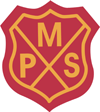 We strive to be a Strong & Caring School Communitywhere everyone is ;SAFEHAPPYINCLUDED&RESPECTEDbyBuilding Confidence & Raising AchievementWE TRULY ARE MAKING PUPILS SHINECitizens • Effective Contributors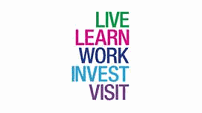 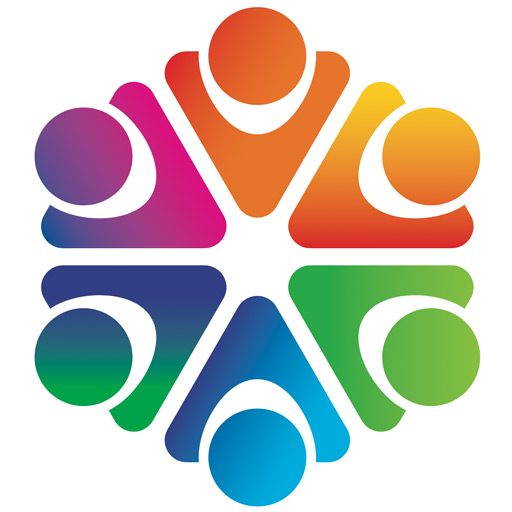 Covid-19 PandemicNLC will continue to align supports, from across the service, in response to the Covid-19 pandemic, to support children and families and maintain educational provision.  Further information is available directly from the school or from North Lanarkshire Council’s website www.northlan.gov.ukSCHOOL INFORMATIONName and Address: 			Morningside Primary SchoolSchool RoadMorningsideWishaw ML2 9QWTelephone Number: 			(01698) 274938E Mail Address:			enquiries-at-morningside@northlan.org.ukWebsite/Blog:				glowscotland.gov.uk/nl/morningsideblogTwitter:				Account@morningsidepsRoll: Our present roll is 224.  Parents/carers should note that the working capacity of the school will vary dependent upon the number of pupils at each stage and the way in which the classes are organised.  The planning capacity of the school is 185.  In addition to this, the school has access to 60 temporary spaces.  These are not included in the capacity calculations because of their temporary nature.Class Structure: At present we operate a nine class structure from P1-7, with a mixture of 4 straight classes and 5 composite classes.Denominational Status: Morningside is a non-denominational school.Community Facilities & Letting Procedures: It is Council Policy that school accommodation be made available as far as possible outwith school hours for use by the community. Such use by groups and clubs will be in accordance with approved letting procedures and enquiries should be directed to NLC Offices located at Summerlee Museum of Scottish Industrial Life, Coatbridge.Successful Learners • Confident Individuals • Responsible Citizens • Effective Contributors • Successful Learners • Confident Individuals • LOCATION AND BUILDINGSMorningside Primary is situated in the village of Morningside, approximately one mile from Newmains. The school was built originally in 1874, is of traditional style, with a main hall, seven classrooms, a learning hub, a support base/resource room, an office, janitor’s room and Head Teacher’s room. We also have two modular classrooms within the school grounds.TEACHING STAFFHead Teacher:			Mrs Jennifer GardinerPrincipal Teacher: 	  	Mrs Lorraine WhitePrincipal Teacher PEF:	Mr George StathisClass Teachers:		Ms Rebecca JonesMrs Danielle RussellMrs Kirsty LawrenceMiss Jennifer Stillie Miss Rachel BennettMrs Lisa McAllisterMrs Moira MayMrs Laura Mitchell (P/T)Mrs Caroline Robertson (P/T)Miss Kellie McQuade (Temporary)Miss Lara Brown (Temporary)Mr Ross Cheyne (Probationer)NON-TEACHING STAFFSenior Clerical Assistants: 	Mrs Beverley DalyMrs Angela Carmichael (P/T)Classroom Assistants: 	Mrs Veronica McInnesSpecial Needs Assistants: 	Mrs Marion Kerr				Miss Gail Devine				Mrs Marta Balkova				Mrs Laura LyonsJanitor: 			Mrs Catherine McLaughlinClearning Supervisor:		Mrs Dorota SokolowskaCleaning Assistant: 		Mrs Katie McGranaghanCatering Assistants: 		Mrs Irene Cunningham				Miss Diane Dow 				Mrs Carol-Ann CrooksSCHOOL DAYDaily:  		      8.55am - 3.00pm (P1 - P7)Morning Interval:  10.15am – 10.30am or 10.35 – 10.50am (split interval times)Lunch:                12.10pm – 1.00pm All P1 pupils will be required to attend full-time from the first day of the session.THE SCHOOL YEAR - SESSION 2022/2023The Education Committee has agreed the school calendar and holiday arrangements for Session 2022/23. These arrangements apply to pupils and teaching staff.First TermTeachers return for duty*	Monday, 15th August 2022In-service day* 		Tuesday, 16th August 2022Pupils return 			Wednesday, 17th August 2022September weekend close	Thursday, 22nd September 2022Re-open 			Tuesday, 27th September 2022Mid Term close 		Friday, 14th October 2022Re-open 			Monday, 24th October 2022In-service day* 		Monday, 14th November 2022Christmas Close 		Thursday, 22nd December 2022Second TermRe-open 			Monday, 9th January 2023Mid Term Close 		Friday, 10th February 2023In-service day* 		Wednesday, 15th February 2023Re-open 			Thursday, 16th February 2023Spring Break Close+		Friday, 31st March 2023Third TermRe-open 			Monday, 17th April 2023May Day 			Monday, 1st May 2023In-service day* 		Tuesday, 2nd May 2023May Weekend close 		Thursday, 25th May 2023Re-open 			Tuesday, 30th May 2023Summer Close 		Wednesday, 28th June 2023*These indicate the 5 In-service days for teachers this session.+Good Friday 7th April 2023, and Easter Monday 10th April 2023ENROLMENTParents/carers offered or seeking a place and wishing to visit the school are advised to telephone the Head Teacher.PLACING REQUESTSYou have the right to make a placing request for your child to be educated in a school other than the local school. In December each year, the authority will advertise its arrangements for placing requests. There are sound educational reasons for trying to ensure that the transfer or admission of children to a school takes place at the start of a school session. Other than those who are movinghome to a new area, parents/carers are advised to time any placing requests so that they take effect from the beginning of the new school session. Every effort will be made to try to meet the parental wishes, but you should note that it is not always possible to grant every placing request to a particular school.Placing requests to Primary School do not necessarily ensure that your child will have a direct entry into the associated secondary. Advice on this must be sought from the Primary School Head Teacher. Further information on placing requests is available from the school or the council’s website.Parents/carers and young people have a right under the Additional Support for Learning Act 2009  to make a placing request for their child or young person to attend a nursery (including partnership nursery), special school or special class managed by the home authority.  In the event of a successful placing request the authority are not required to provide transport. The Act also enables parents/carers and young people to make a placing request to attend a school/establishment belonging to another authority.CoTRANSFER FROM PRIMARY SCHOOL TO SECONDARY SCHOOLPupils normally transfer between the ages of 11½ and 12½ so that they will have the opportunity to complete at least 4 years of secondary education. Parents/carers will be informed of the arrangements no later than December of the year preceding the date of transfer at the start of the new session.The school to which pupils normally transfer is:Clyde Valley High SchoolCastlehill Road, Wishaw ML2 OLSTel: 01698 274950The school’s partnership with parents and the wider community has many excellent features. Very strong community links have been established with the church, the local nursing home, and local businesses. Parents and grandparents are very well involved in the weekly work of the school.The Parent Council is very supportive and is heavily involved in both curricular workshop evenings and in the establishment of business partners. Highly effective transition programmes are well established with the local nursery and secondary school.LINKS WITH PARTNERSHIP PRIMARY SCHOOLS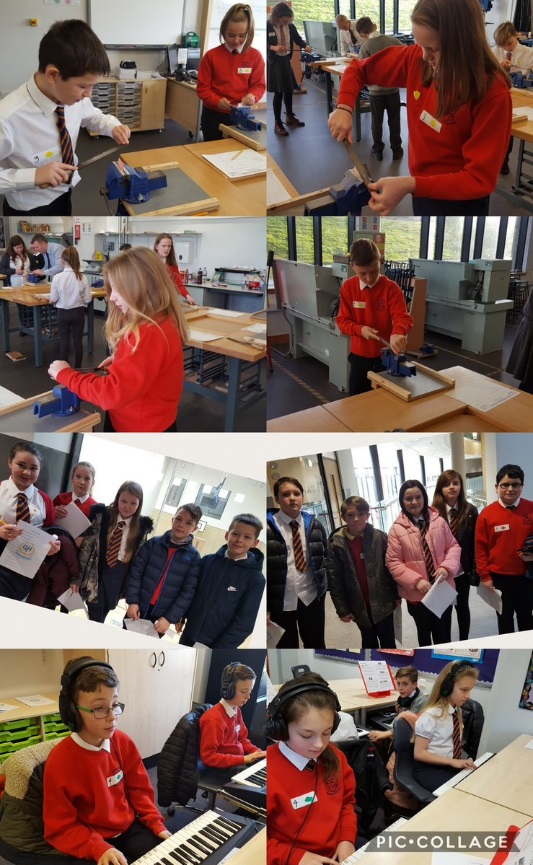 Clyde Valley High School has established extensive links with its ten partnership primary schools to prepare pupils for a smooth transition between primary and secondary school and to provide continuity of learning.The Depute Head Teacher (S1 & S2), Mrs Yvonne McKenna, links closely with all of the primary Head Teachers when they have their monthly meetings to discuss curricular matters. All aspects of A Curriculum for Excellence are tackled in turn and expertise is shared within the group.Each year, Clyde Valley organises a number of events and visits for the pupils in our primary school, e.g. Netball and Football Tournaments, P6 + P7 visits, school show, public speaking, Fete de Noel.In addition, staff from Clyde Valley make a number of visits to the primary schools.  P7’s enjoy different aspects of CVHSPupil Support and Learning Support staff, in conjunction with the Primary 7 teachers, prepare profiles on the pupils. This ensures that pupils are kept together with friends and that any special needs are met. Responsible Citizens • Effective Contributors • Successful Learners • Confident Individuals • Responsible Citizens • Effective ContributorsBy the time the pupils leave Morningside Primary School, Clyde Valley has gathered a wealth of information on each individual - health, progress, effort, test results, additional support needs.As a result of our liaison programme, it is our experience that pupils settle very quickly into S1 and that they are able to experience continuity of education provision.LINKS WITH PRE-5 ESTABLISHMENTSMorningside has established links with many of the Pre-5 establishments to prepare for transition from nursery school. (The current session has seen a planned programme of liaison visits between Newmains Nursery Centre, our nearest neighbour, and Morningside Primary. This has involved a nursery nurse working with the P1 Class Teacher for the first two days of term and a programme of class visits to the Nursery).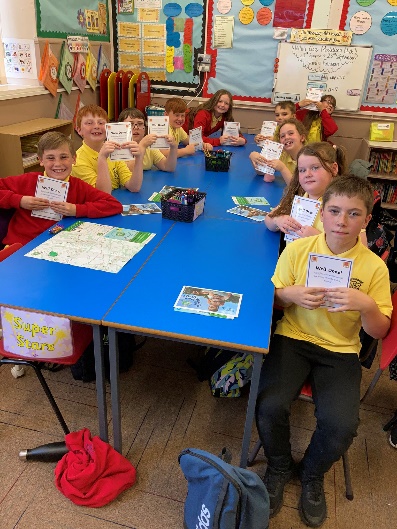 Our P7 buddies are rewarded	The “buddies” of the future will help at parties and visit the centres for their	excellent work with	from time to time.  The pre-school children are invited to Morningside our new Primary 1’s		Primary for concert rehearsals, sports events, liaison visits.  				Newsletters are exchanged between establishments.EQUAL OPPORTUNITIESThe School is committed to ensuring its policies and practices do not impact adversely on any particular group(s) of people and opportunities to promote equality are actively pursued in line with the Equality Act 2010. The school endorses the Council’s Equality and Diversity Policy and Equality Strategy 2019-2024, the Service’s Promoting Equality and Diversity Circular Gen 155-10. and is committed to eliminating all forms of discrimination including disability, gender and religion.The Equality and Human Rights Commission’s Technical Guidance for Schools in Scotland details the essential requirements of the Equality Act 2010 for schools.  This can be accessed at:  https://www.equalityhumanrights.com/en/publication-download/technical-guidance-schools-scotland• Responsible Citizens • Effective Contributors • Successful Learners • Confident Individuals •CURRICULUM• Successful Learners • Confident Individuals • Responsible Citizens • Effective Contributors • What is Curriculum for Excellence?Curriculum for Excellence is Scotland’s national curriculum.  It provides a coherent and inclusive curriculum from 3-18 years wherever learning is taking place, including early learning childhood centres, schools, colleges and community learning.  It places children and young people at the heart of Scottish Education.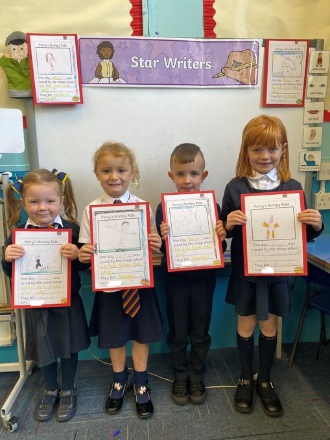 Well done to our Star Writers!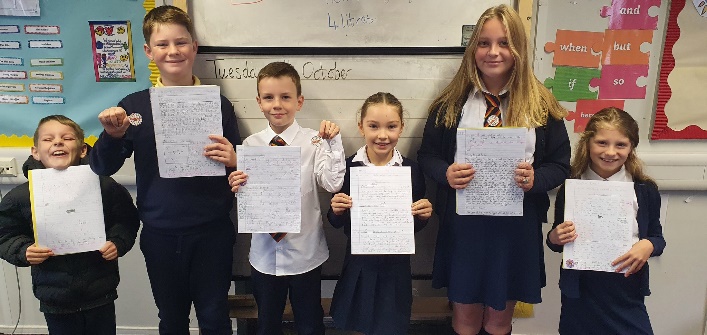     Fantastic effort in P6/5 with their descriptive writing			     P1’s fabulous taught writingThe purpose of Curriculum for Excellence is encapsulated in the four capacities – to enable each child or young person to be a successful learnera confident individuala responsible citizen an effective contributorThese four capacities govern the entire curriculum from age 3-18 and aim to raise the standards of achievement for all learners. Curriculum for Excellence is underpinned by the values inscribed on the mace of the Scottish Parliament – wisdom, justice, compassion and integrity.Throughout Curriculum for Excellence there is a strong focus on Literacy, Numeracy and Health & Wellbeing across all aspects of learning and every teacher will support learners with the development of these, including digital literacy skills.Curriculum for Excellence is defined as:  “The totality of all that is planned for children and young people throughout their education”.The opportunities for learning and teaching are governed by the Four Contexts for Learning, which ensure that the education your child receives is informative, interesting, relevant and fun.  These contexts are:Ethos and life of the school as a communityCurriculum areas and subjectsInterdisciplinary learningOpportunities for personal achievementWhat are the Curriculum for Excellence levels?There are five levels and these are flexible depending on pupils’ needs and abilities (some children and young people may achieve these levels earlier or later dependent on ability:Early               	pre-school to P1First                 	to the end of P4Second                 	to the end of P7Third and fourth   	S1-S3Senior Phase		S4-S6 and other forms of studyWhat is the Broad General Education?The Broad General Education (BGE) is the first phase of two closely connected phases of education.  The BGE phase stretches from age 3 until the end of S3 after which learners move into the Senior Phase which starts in S4.Curriculum Areas and SubjectsThe BGE is delivered via 8 curricular areas (which in secondary schoolcovers years S1-S3) and may be subdivided further into individual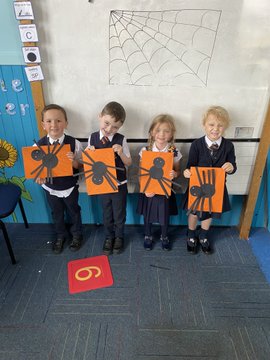 subjects.  The eight curricular areas are:-Languages  and LiteracyMathematics and Numeracy Expressive Arts Religious and Moral EducationHealth and Wellbeing SciencesSocial Studies							   Our P1’s make some spooky Technologies								spider picturesAssessment and ReportingAssessment is an important part of the Curriculum for Excellence and,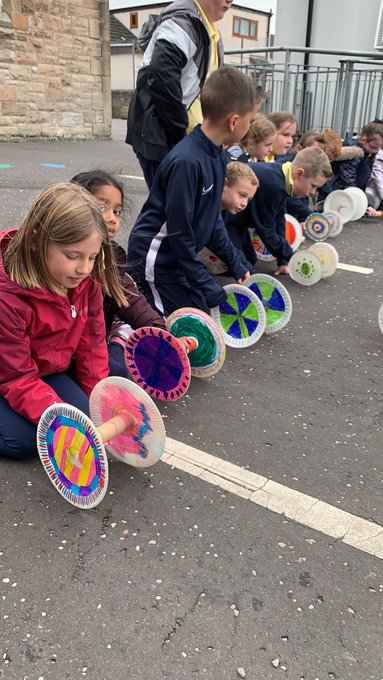 at all levels, pupils’ progress is closely monitored by teachers and staff.In turn, teachers and staff work with pupils to reflect on their results, looking at their strengths and learning needs, agreeing next steps and action based on these.  As they progress, pupils become more involved in this process, as they develop the skills to make effective judgementson their own learning, developing personal expertise that will beimportant to them throughout life. Assessment also helps teachers plan learning experiences which are P4 designed and made their	motivating and challenging.  Children who may have additional own roly poly toys. 		support needs will be assessed using methods best suited to theirThe race is on!			individual requirements.Rather than engaging in traditional written assessments, pupils will be asked to engage in a variety of activities which will assess their learning, typically evidencing their learning in terms of what they:SayMakeWriteDoLearning logs evidence assessment in a diversity of ways e.g. photographs, written assessments, mind maps etc.Key Components in Learning and Teaching Pupils are made aware of their Learning Intentions (what we are learning) and Success Criteria (what we need to do to show we are successful) and these are made clear at the beginning of each lesson/block of learning. Pupils use these key components in order to assess their own, and each other’s, pieces of work. Learning Intentions and Success Criteria are also used within the high quality teacher feedback that pupils receive. ICT is also used to enhance learning experiences in all areas of the curriculum.Furthermore, staff facilitate experiences which develop higher order critical thinking skills, devising tasks which encourage pupils to show they are: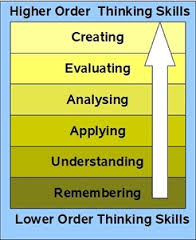 These higher order thinking skills encourage deeper learning and promote creativity within our classrooms.In playrooms and classrooms staff will be using improved ways of assessing children’s learning, taking account of national and local advice and guidance.Reporting To ParentsYour child’s progress will be reported to you so that you know how well your child is doing. This can take many forms e.g.Interim and final written reportsParent-teacher consultationsClass assembliesBloggingOpportunities to view/comment on classworkEach year your nursery/school will let you know what is being done to implement Curriculum for Excellence so that you can be confident that your child is receiving a high quality education.‘A Curriculum for Excellence’ (Scottish Executive 2004) is available at:www.acurriculumforexcellencescotland.gov.ukBuilding the Curriculum at Morningside Primary SchoolOur curriculum offers experiences in:LITERACY & ENGLISHLiteracy and English is an integral part of every curricular area and has a high priority in our planning. Development of literacy to meet the standards and targets of the North Lanarkshire literacy programme is pivotal to the school’s Literacy Policy.  It is the overall aim of our literacy programme that the children will progress throughout their primary years, developing the skills necessary in the four areas of language, i.e.• Reading • Writing • Talking • Listening •to allow them to communicate with fluency and confidence.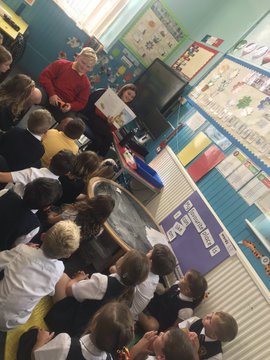 Reading: At Morningside Primary School, we follow the North Lanarkshire Council policy on reading which focuses on comprehension strategies as well as on fluency. A diverse range of texts are used in orderto provide appropriate challenge and enjoyment. Pupils read to findand handle information for a range of purposes and read, on occasion,aloud to enjoy and respond to a variety of texts.  All children in theschool have an opportunity to borrow a book from both the class and the library van which visits the school weekly. P1 benefit from‘Book Bags’ which the children are allocated each week by our ‘Book         P7 pupils host Golden TimeBag Ladies’.									  Story Time in our P2/1 class								          Writing: Opportunities for writing permeate the curriculum and occur daily. Writing is also developed through the North Lanarkshire Literacy Programme. Punctuation and structure, spelling, handwriting, presentation and author’s craft are all recognised as being vital tools in achieving writing of quality. The school’s policy also places emphasis on content rather than only grammatical accuracy. 	        Children’s writing has been a major development and the quality of children’s writing has shown significant improvement over the years.Talking and Listening: The cooperative nature of A Curriculum for Excellence means that talking and listening activities are key to the learning opportunities that are facilitated in school. Children regularly work in pairs, trios and larger groups providing regular opportunities for pupils to become confident individuals who are equipped to communicate in an ever changing world of work.MATHEMATICSA variety of resources support the facilitation of our Numeracy and Mathematics Curriculum, including Numicon, SHM, Teejay, Education City, and the Professional Learning Resource for Numeracy. Pupils follow a clear Maths Pathway which ensure that all learners engage in the experiences and outcomes under the three main organisers: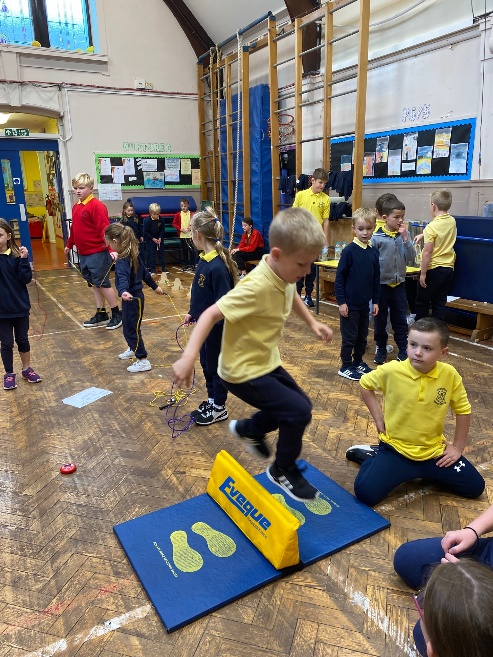 Number, Money & MeasureShape, Position & Movement		Information HandlingAs in all curricular areas, assessment is ongoing and informs future learning and teaching experiences.            P3/2 Mathletics!	It is our aim to support each child’s development through active mathematics which is relevant to real life contexts, whilst ensuring the highest quality learning and teaching experiences. HEALTH AND WELLBEING, SCIENCES, SOCIAL STUDIES, TECHNOLOGIES      Throughout the school session, pupils embark upon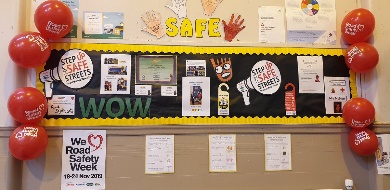       learning across different curricular areas, often through      interdisciplinary themes.  The Health and Wellbeing      themes cover a host of  issues including bullying, racism,       health and personal safety, to name a few. This is a superb      opportunity to get to know one another whilst preparing  Our JRSO’s created a Road Safety display        to become a responsible citizen within our society.Learning about the environment often involves engaging in outdoor learning, visiting places of relevance and interest or perhaps hosting a visiting expert, all giving first-hand experience.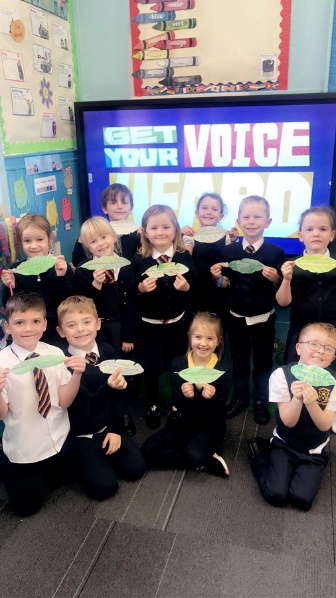 Children learn firstly about their own surroundings, followedby people and places further away e.g. my school, Scotland, Europe etc. History is taught by learning about people who lived in the past e.g. Egyptians, life in a Medieval Castle and the Second World War. 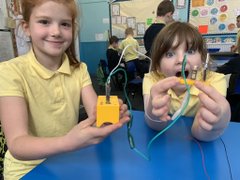 					P2/1 Promises to the Planet   The discovery of Science and Technology involves 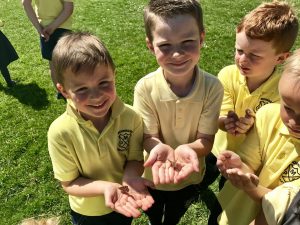    investigating, questioning, seeing connections and trying out   ideas. This is done using a balance of investigative and   practical work in order to develop transferrable skills    throughout learning.      P4/3 investigate electrical circuitsHealth education has an important place with children being given the knowledge to enable them to make decisions which will benefit them and their families, allowing them to become responsible citizens who contribute to society in an effective way. Information is given about how our bodies work and children are encouraged to make healthy life choices. The teaching is done in a positive and engaging way.INFORMATION COMMUNICATION TECHNOLOGIESICT is used daily in order to enhance learning and teaching.  We currently have interactive smartboards or LED TVs in every classroom which allows interactive learning and teaching using high quality audio-visual resources. All classes have access to  laptops and we currently have 31 in school. We also currently have 6 iPads for use in classes, too. Children are able to increase their research skills, create products using different media and become effective learners through monitored use of the internet.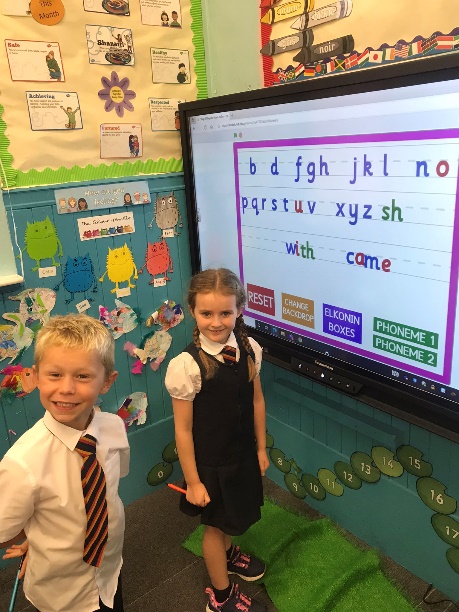 Social Studies encompasses all areas of the curriculum and can   					provide stimulus for art, drama, music and writing. The whole        					school programme ensures balance and breadth.    P2/1 use the interactive board     to spell their common wordsEXPRESSIVE ARTS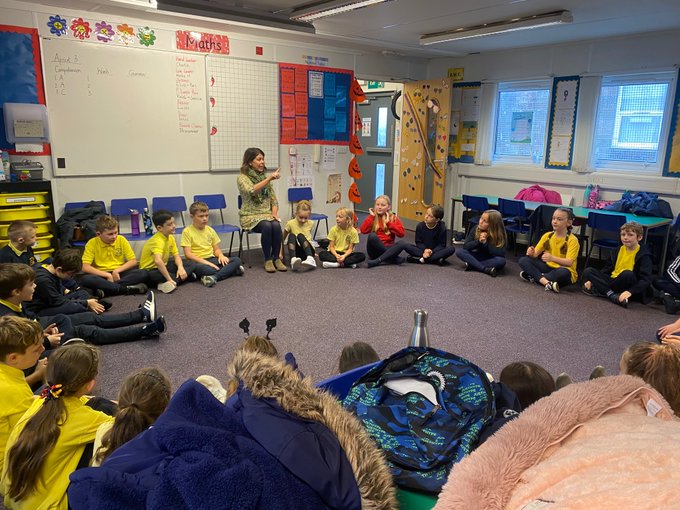 Music: There has always been a great emphasis placed on appreciation and enjoyment of music and the music experience for our children is divided intofour categories:-Singing Playing Listening Inventing						      P5 Kodaly with Mrs EwartThese four elements are developed throughout the school. Children are also encouraged to listen to all types of music: classical, pop, opera, folk, Scottish traditional, as well as their own choice.Very often a class choice of songs, music or poems with accompaniment is linked to specific topic work in Social Studies or Religious & Moral Education.  Children are given experiences in playing using both pitched and non-pitched percussion and are encouraged to experiment in sound collage and production of their own melodies.The Kodaly Principles Music course (as taught by the National Youth Choir of Scotland) is taught in Primary 5 and we have some members of staff also trained in Kodaly. Children have regular opportunities to perform on stage throughout the year.The school is currently updating music provision provided in order to ensure progression throughout the school.Drama: Most children come to school with extensive experience of imaginative play through which they will have begun to explore aspects of the world characteristics around them. In drama, this familiar and powerful way of learning is exploited as pupils engage in activities where they are given opportunities to develop their knowledge and understanding of themselves and their relationships to others to real-life events.  By engaging feelings, knowledge and experience in this dynamic and enjoyable way, creative and imaginative thought is stimulated in promoting confident individuals.     Through observing, questioning, challenging and supporting pupils, teachers seek to promote individual and group responses within drama, including the development of insights into both the particular context and the drama process itself, e.g. Personal and Social Development themes such as peer pressure, bullying, etc.There is a clear cross-curricular link to Language within drama, with a particular focus on ‘Talking and Listening’.Physical Education: Physical well-being is recognised by all staff, and children follow a full education programme which includes: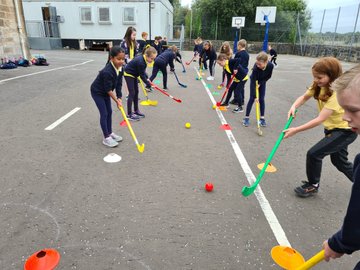 Inventive Movement Expressive Movement Games Skills					The programme currently in use develops ball handling,					gymnastics and active health.                  P4 Hockey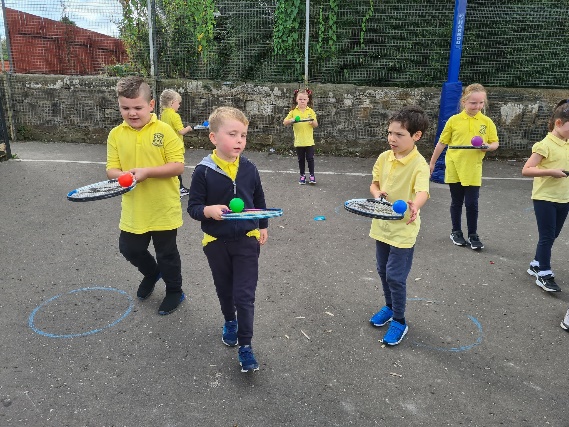 	The school works closely alongside an Active Schools’ Co-ordinator to provide many out of hours learning opportunities throughout the year with activities including Netball, Football, Skipping, Basketball, Gymnastics and Dance. Participation in these activities also gives the children the opportunity to take part in festivals with other cluster schools, and helps promote 	a sense of achievement both individually and as a school.P2/1 balancing skills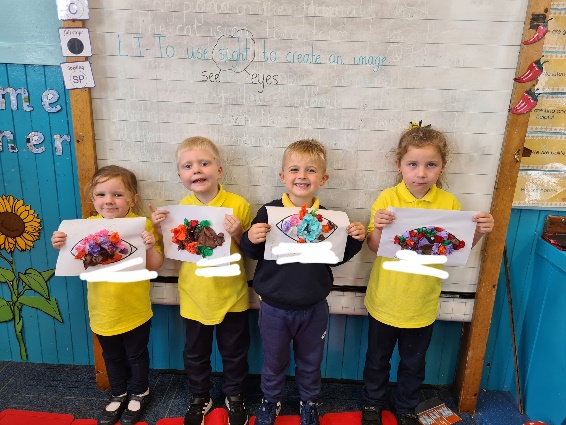 Successful Learners • Confident Individuals • Responsible Citizens • Effective CoArt and Design: As well as developing art and design through interdisciplinary themes, skills in Art & Design are focussed upon discretely.  Children are given experience of 2-dimensional and 3-dimensional work using various art and craft materials fromcrayon and paint to fabric and clay. The school’s programme in art and design is being developed further as part of our school improvement plan.									P2/1 combining science and art to									  make wonderful eye pictures for									            their Senses topicRELIGIOUS AND MORAL EDUCATION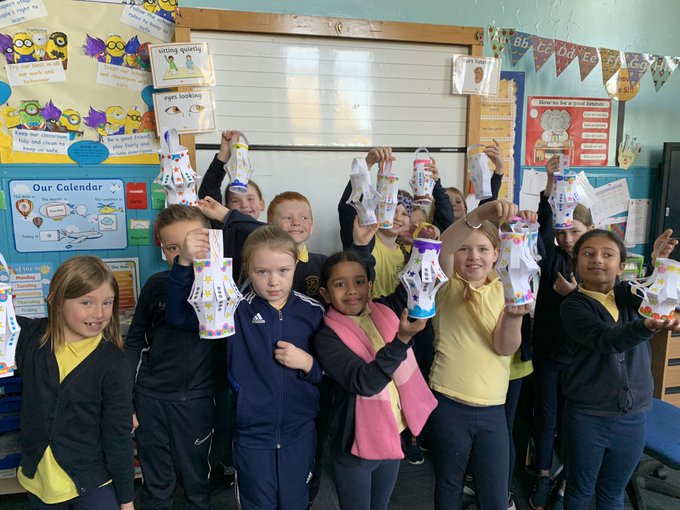 Religious and Moral Education is based on national guidelines. During the year children will be taught 2 topics focusing on Christianity and one each of Judaism and Islam topics, devised by the school and advisers. Practical expressions of ‘caring and sharing’ are stressed.            P3/2 make Diwali lanternsBright, up-to-date, songs and hymns are enjoyed at weekly assemblies led by senior management team. The School Chaplain, Rev. Raeburn leads us in Religious Observance each month. Pupils are also given opportunities to lead assemblies.  Assemblies reflect special festivals throughout the year, e.g. Harvest, Christmas, Mother’s Day and Easter.It is recognised that the Education Act allows parents/carers to withdraw their children from any instruction in religious subjects and from any religious observances, and any such pupil will not be placed at any disadvantage with respect to secular instruction.Parents/carers from ethnic minority religious communities may request that their children be permitted to be absent from school in order to celebrate recognised religious events.  Only written requests will be considered. 	   								   Appropriate requests will be granted on not more than three occasions in any one school session and the pupil noted as an authorised absentee in the register.No child will be discriminated against due to social hardship, race or colour.  Any incident involving racial harassment will be investigated following NLC guidelines.The school actively participates in fund-raising for many charities, both local and national.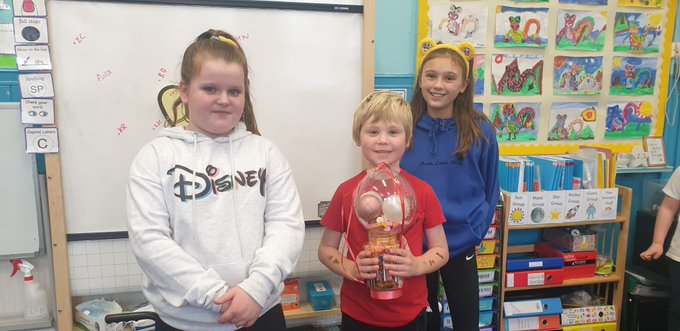 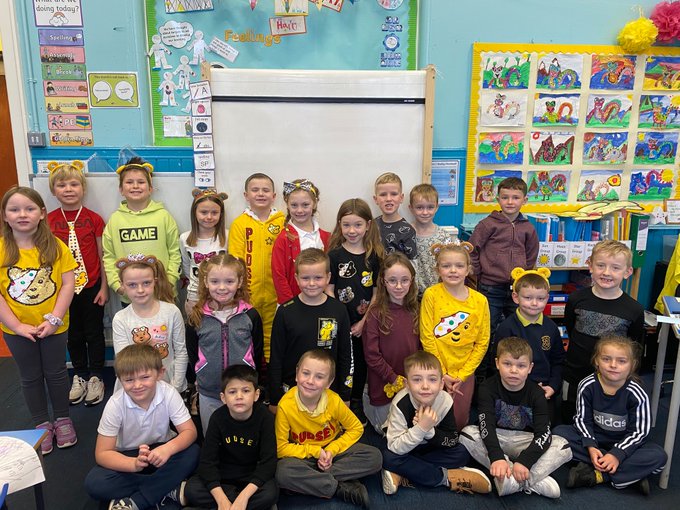 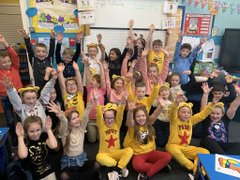 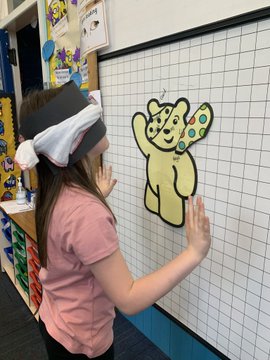 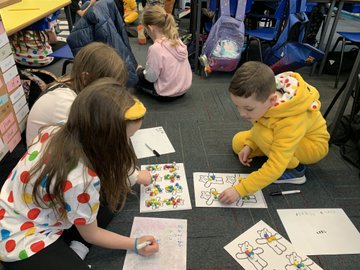 Our House Captains and Vice Captains organised individual classroom fun events for a whole school Children in Need DayRAISING ACHIEVEMENT FOR ALL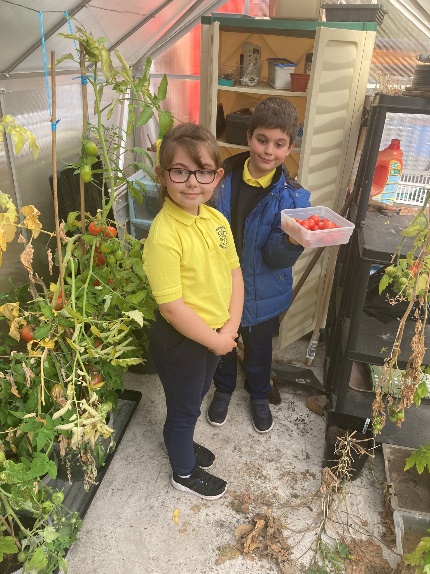 Raising Achievement for All forms the overarching strategy for the service. Subtitled ‘Experiences to Last a Lifetime’, this strategyaims to harness the combined forces for Education & Families to provide a rich set of learning opportunities and experiences for young people and adults which begin in the classroom, nursery or learning centre and extend out into the community and the wider world beyond.       In seeking to offer ‘Experiences to Last a Lifetime’ we will also look to draw upon ‘a lifetime of experiences’ already there in the communities which make up North Lanarkshire. 			                    Gardening Club!            Picking our own grown tomatoes           to make tomato & chilli jamADDITIONAL SUPPORT NEEDSMorningside Primary complies with the Additional Support for Learning (Scotland) Act 2004 as amended by the Additional Support for Learning (Scotland) Act 2009 and the Additional Support for Learning: Statutory Guidance 2017.North Lanarkshire Council’s policy is contained within “Support for Learning Policy Into Practice 2, a copy of which is available in the school.  The school has a Support for Learning Policy, available from the school on request, which is consistent with North Lanarkshire Council guidelines. We aim to enable all children to reach their full potential. We understand that most pupils have difficulty in learning some particular subject at some time. Among the reasons can be absence, ill-health, trouble in concentrating, speech difficulty. We strive to ensure that children in difficulty get the time, the help, the extra experience and practice they need in order to master each stage thoroughly.Teachers plan work which is challenging but which is achievable. Support may be given to children experiencing difficulties and children who are very able. Initially when a child is identified as having additional needs, this may be met within the existing classroom setup, and throughout the school if required.Multi-agency support may also be provided if the child’s needs are such that external support is required, i.e. Educational Psychologist, Speech and Language Therapy, School Nurse, Social Work etc. Regular reviews take place with parents/carers between promoted staff, class teacher and support agencies.Provision from North Lanarkshire Council is available for pupils with English as an additional language.Looked After Children, i.e. children who are cared for directly or whose care is supervised by the local authority are deemed to have Additional Support Needs unless assessment determines otherwise.Parents/carers can request an assessment at any time to establish whether a child or young person has additional needs and/or requires a Co-ordinated Support Plan.GIRFME Plans enable staff to plan effectively for children and young people when interventions are required to support their learning and improve outcomes. Parents/carers and pupils are an essential part of the assessment, planning and review processes and their views will be actively sought.   Some children and young people may require significant support from education and at least one other agency, such as health, social work and/or voluntary agency to help them meet their learning targets.  Where this support requires a high level of co-ordination the opening of a Co-ordinated Support Plan (CSP) may be considered.  A CSP may be initiated by the school or another agency.Parents/carers and young people can, if they wish, request that a CSP be considered and would be involved in the process. Parents/carers will receive letters from the Education Authority throughout the CSP process. Parents/carers and young people will be invited to take part in multi-agency meetings and their views will be recorded in the plan.Where more intensive support for a child or young person needs to be planned for, usually when a number of agencies are involved in supporting their wellbeing, then a Child’s Plan may be developed.  That plan will tell you what actions need to be taken and who will help with each action.  It will usually be someone called a ‘Lead Professional’ who will have the job of making sure that the actions outlined in the plan take place and things get better for the child or young person.DISPUTE RESOLUTIONNorth Lanarkshire Council is committed to resolving any differences of views through discussions, dialogue and building on common ground.If the matter cannot be resolved with the Education Authority you have the right to request mediation. An independent mediation service is available to parents/carers and young people through Resolve (see contact details at the back of this handbook). Mediation is free through Resolve and independent of the Education Authority.In the event that a disagreement cannot be resolved through mediation, then an application for Independent Adjudication (see contact details at the back of this handbook) can be made by parents/carers free of charge. The Independent Adjudicator will make recommendations to the Education Authority about how the dispute should be resolved.The Additional Support Needs Tribunal has been set up to hear appeals made by parents/carers or young people on the decisions made by the Education Authority relating to Co-ordinated Support Plans, ASN placing requests and post school transition. If you disagree with any decisions relating to your child’s Co-ordinated Support Plan, either the creation of a CSP, or the content of it, you may be entitled to refer to the Tribunal.SCHOOL IMPROVEMENT PLANPriorities for 2022/23Cluster PriorityTo ensure equity for all learners and to close the attainment gap in response of COVID-19.Priority 1To raise attainment in literacy and numeracy through high quality pedagogy, ensuring equity for all learners and close the attainment gap.Priority 2To support the mental, emotional, social and physical health of all children, families and staff.Priority 3To develop digital pedagogy across all stages, which engages learners and delivers a high quality learning experience for all children.HOMEWORKIt is recognised that homework is an important component in the educational experience provided for our pupils. It is widely accepted that continuous learning takes place within and outwith school. Teaching staff wish to work with parents/carers in supporting this learning in home and community.“Homework provides a way of enabling parents/carers to see the kind of work being tackled during the school day . . . . . . encouraging a sense of partnership between the school and parents/carers.” (HMIe).Homework tasks should reflect National Guidelines on the curriculum.  Most classes are using a ‘weekly’ approach to homework. This helps parents/carers with the flexibility if children are attending evening activities.  Homework tasks include parents/carers being asked to listen to their children reading, children practising spelling and learning the ‘number facts’ at home. 15-30 minutes should be enough time for homework.Pupils throughout the school also experience a variety of rich tasks involving parents/carers in their children’s learning, e.g. ‘make a hut for Percy’ and ‘make a house for New Lanark’, linked to Curriculum for Excellence. PROMOTING POSITIVE RELATIONSHIPSLast session we introduced our new Positive Relationships Policy with all children, parents and staff involved in the consultation process.  The policy is a right based approach which focuses on respecting the rights of all.  Children are encouraged to show good behaviour for learning, communication and safety.Full policy is available on request.HousesWe have 4 houses within the school: Alcath (red), Torbush (yellow), Auchter (blue) and Cathburn (green).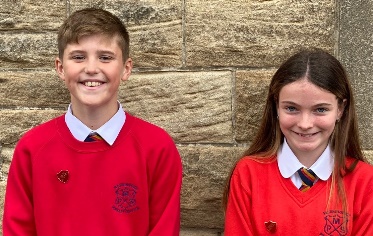 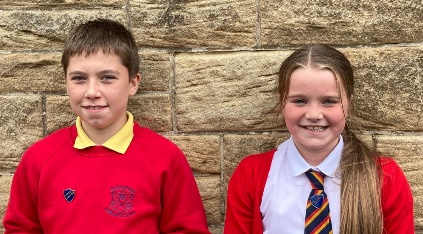 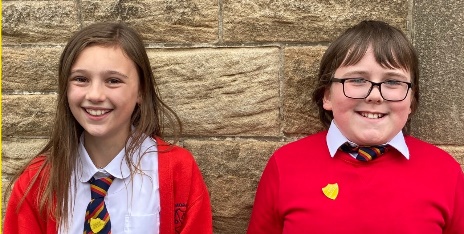 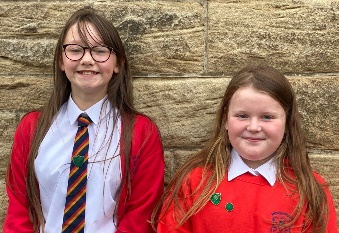 Our elected House Captains and Vice Captains 2021/22Token CupboardStaff can award pupils with tokens which can be saved and traded at the weekly ‘token cupboard’ sessions. This is a whole school reward initiative which the pupils respond to fruitfully.Golden RulesOur Golden Rules relate to the behaviour we expect from all the children. They have been chosen by the Pupil Council and are displayed in each class and throughout the school. These rules state the positive actions that we strive to see from all Morningside’s Pupils. All stakeholders are asked to sign a Golden Rules Agreement at the beginning of the year to highlight their approval of the Golden Rules.  The Golden Rules are:We are gentleWe are kind and helpfulWe listenWe are honestWe work hardWe look after propertyWe are politeWe always wear our uniform with prideGolden PartyAs a reward, children will be able to attend the Golden Party. This is to recognise the positive behaviour of children that have worked hard to follow the rules.  Children attending 3 or more reflection sessions during a term will not be able to attend the Golden Party.Our policy at Morningside depends heavily on praise and celebration of success. However, in the case of serious indiscipline and aggressive misbehaviour, the school will have recourse to the procedures leading up to, and possibly culminating in, exclusion from school.Rights Respecting SchoolsUnicef works with schools in the UK to create safe and inspiring places to learn, where children are respected, their talents are nurtured and they are able to thrive.  The Rights Respecting Schools Award embeds these values in daily school life and gives children the best chance to lead happy, healthy lives, and to be responsible, active citizens.There are three levels to the Award:	Bronze:  Rights Committed;  Silver:  Rights Aware;  Gold:  Rights RespectingAt Morningside, we have achieved Silver level.A Rights Based ApproachThe three main points to remember are: Rights are something everyone has as a result of being born. No-one has power to give them to you or take them away from you. There are no conditions attached to them. When we learn about rights, we learn that not only do we have them ourselves, but everyone else has them too. When we are enjoying our own rights, therefore, we have a duty to make sure that we do so in a way that doesn’t deny other people theirs. A rights-based approach encourages responsible behaviours. Adults working with children need to model rights respecting behaviour and use rights respecting language in order to reinforce the benefits of this values system. It is important that adults and children alike learn not only that all children should be rights respecting but also that adults bear the responsibility for ensuring these rights are known about, understood and realised (article 42). This means that: parents and carers are responsible for ensuring they model rights respecting behaviour in bringing up their children schools are responsible for promoting a rights respecting environment children learn to become rights respecting global citizens Class ChartersAt Morningside Primary, we learn about United Nation Convention of the Child (UNCRC). In each class the children choose articles which are most relevant to their classroom. A class charter is then designed and created by the children and adults in the class, whilst considering how they can display respectful behaviours and actions that ensure the rights of every child in the class is considered. All members of the class then sign the class agreement.  What is agreed is then set out in a way that can be easily seen around the room. Charters can be developed with the active participation of children from infant to P7. They act as a reminder of the shared values and principles based on the UNCRC and are applicable to all. If a rule is broken, the children then consider how the behaviour displayed has impacted the rights. The aim is to make the UNCRC, a real and meaningful guide to action on a day-to-day basis. This means that both the initial process of creating the charter and its subsequent use should be inclusive and unite the children and young people and adults in the class. The charter develops a sense of ownership of the classroom and learning. Once developed it becomes a point of reference for the class and once signed by the teacher, assistants and pupils it signifies a shared enterprise and acts as the ‘social glue’ which binds everyone together. Anti-Bullying and Restorative Practice (included as part of the positive behaviour initiative):The aims of the policy are:• To prevent bullying behaviour taking place wherever possible.• To reduce bullying when it does happen and aim for cessation of bullying behaviour.• To provide support for children and their families who have been affected by bullying.• To build resilience in children and young people and their capacity to address bullying.• To develop organisational capacity to address bullying.• To provide information on resources for people who have experienced bullying.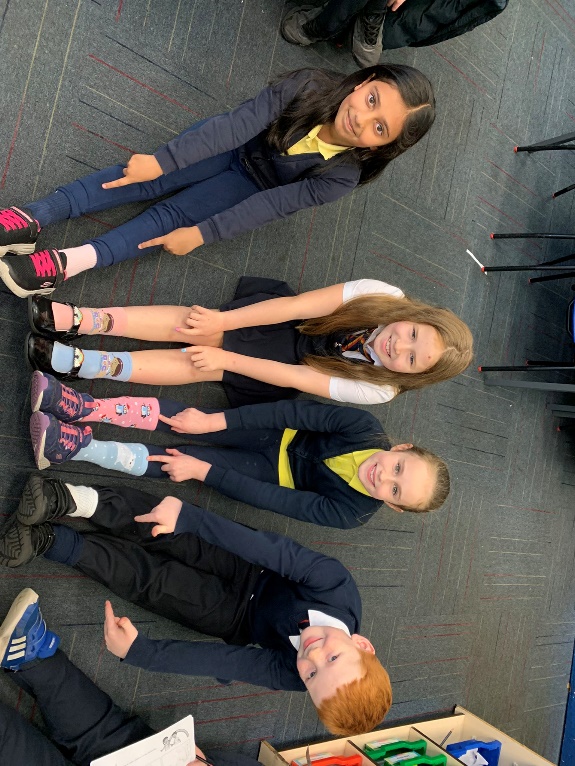 • To provide appropriate training for all staff working with children and young people.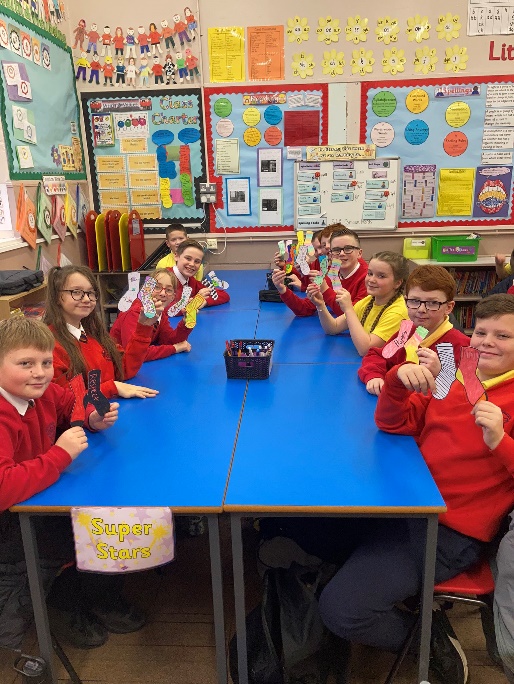 In recognition of Anti-Bullying Week and to celebrate diversity, we held an ‘odd socks day’.The P7 class also designed their own pair of odd socks!A Closer Look at Types of Bullying BehaviourPhysicalIncludes hitting, kicking, pushing, choking. It also involves stealing or damaging someone else’s property.VerbalInvolves speaking to a person or about a person in a way that is hurtful to that person e.g. rumours, name calling.EmotionalIncludes behaviour that embarrasses another person or upsets and excludes them e.g. exclusion from peer groups, hate notes, rude gestures and rude looks.CyberInvolves the misuse of mobile phones, social networking sites, email to communicate degrading information about others or to start rumours. It is often hard to identify the person responsible for this type of bullying behaviour.Prejudice-based Bullying• Asylum seekers and refugees• Body image• Disabilist - physical and learning disabilities• Homophobic: because of or focusing on the issue of sexuality or perceived sexuality• Looked After Children and Young People• Racial• Religious and beliefHomophobic BullyingThis is a specific form of bullying and is motivated by a prejudice against lesbian, gay, bisexual or transgendered people (LGBT) or those perceived to be so.At Morningside Primary, we believe our pupils have the following rights:• Everyone has the right to be safe and free from bullying behaviour and harassment• Everyone has the right for their property to be safe• Everyone has the right to learn in a pleasant and healthy environment• Everyone has the right to be treated with respect and understanding• Everyone has a right to their own identity; and• Everyone has the right to report incidences of bullying behaviour through appropriate channelsWe also expect pupils to undertake the following responsibilities:• Respect all people, personal property, and the rights of others• Observe safety rules at all times• Report incidences of bullying behaviour, harassment, theft• Respect others’ rights to the same happiness and enjoyment as you expect for yourself• Avoid unhealthy and dangerous practices that affect you and others in the community; and• Treat everyone with respect and understandingFull policy available on request.S Learners • Confident Individuals • Responsible Citizens • Effective Contributors • Successful Learners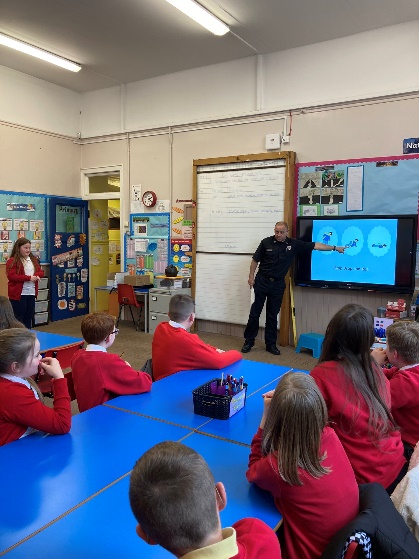 SCHOOL/COMMUNITY The school encourages awareness of the benefits which accruefrom membership of the village and wider communities; also the contribution which the child may make to these communities in his/her turn.  Regular visits are made to Morningside Care Hometo entertain residents. Local senior citizens are also invited to visit the school regularly for entertainment and refreshment.  Each y earthe school participates in the local Gala Day.  Close liaison is maintained with Motherwell District Council Road Safety Committee,Police Liaison and Community Education.					  Motherwell Fire Brigade visit										   P7 to talk about how to          									              keep safe at Bonfire NightEXTRA-CURRICULAR ACTIVITIESEvents are organised throughout the year to which  pupils and parents/carers are invited by letter. Football, Netball, Dance, Choir, Judo, Eco/Gardening , Spanish and Crafts clubs meet after school on a regular basis. EDUCATIONAL VISITSDuring the course of the year, children are taken on  educational visits, where appropriate, to enhance class work and increase their understanding and appreciation of topics being studied. Most recent visits have included; The Wallace Monument and Stirling Castle, Strathclyde Park’s Roman Baths remains, Five Sisters Zoo, Whitelees Windfarm, Glasgow Science Centre, The Tall Ship, Glasgow, Motherwell Heritage Centre and the theatre.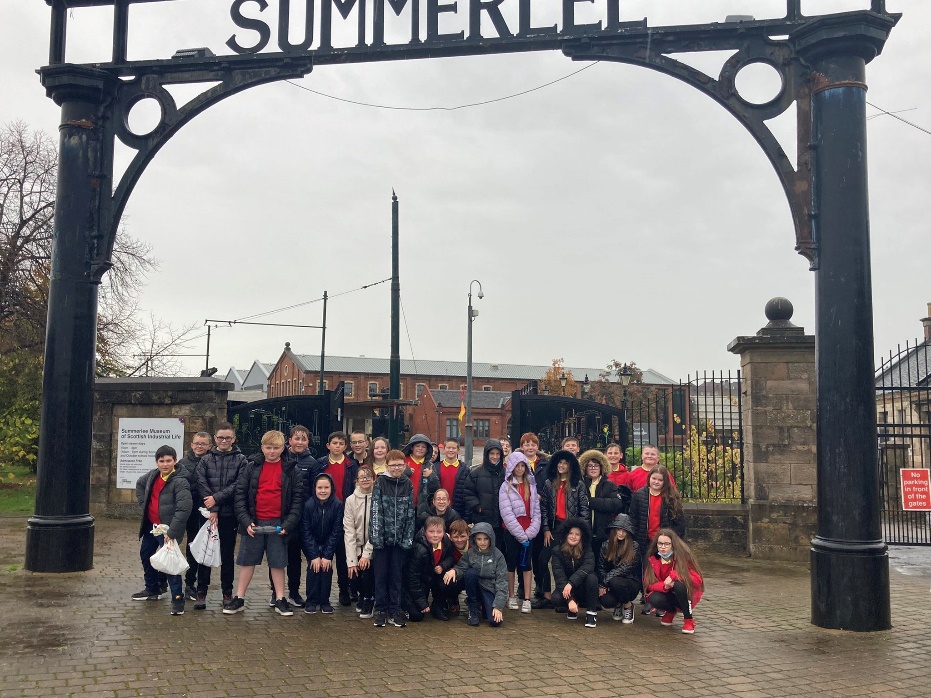 P7 visit Summerlee Museum where they attended the Coal to Climate Change workshopVISITORSDuring the course of a year visitors from the world of industry and the wider community are often invited to speak with the children.Throughout the session there are regular visits from many other agencies as well as other staff from different areas of the Department of Education.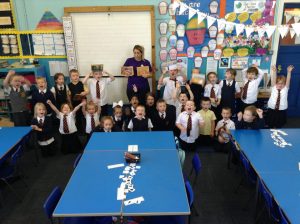 Regular visitors include Community Police Officer, School Medical Officer and Nurse, Network Support Service, Additional Support Service, Psychological Services, Continuous Improvement Service, Educational Officers and Catering and Janitorial Services, to name    P2 had a visitor from Tesco who talked about	but a few.      where our fruit and vegetables come fromAt various times in the school year we also have students working with us. We provide places for Motherwell College Childhood Practice, and Strathclyde University and Glasgow University BEd students.  Several local Secondary Schools ask us to provide work experience for 4th year pupils also.It would be impossible to continually inform parents/carers of all visitors involved in the day-to-day life of the school, but should you have any concerns regarding the involvement of visitors within your child’s class, please do not hesitate to telephone the school.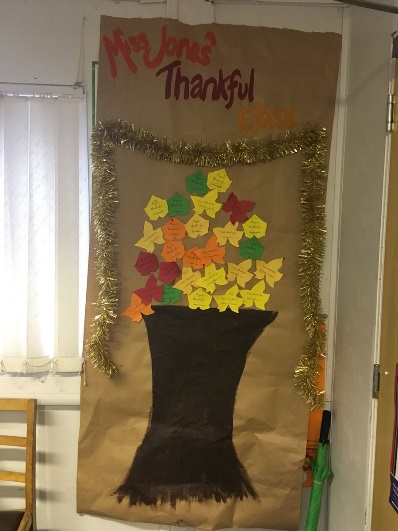 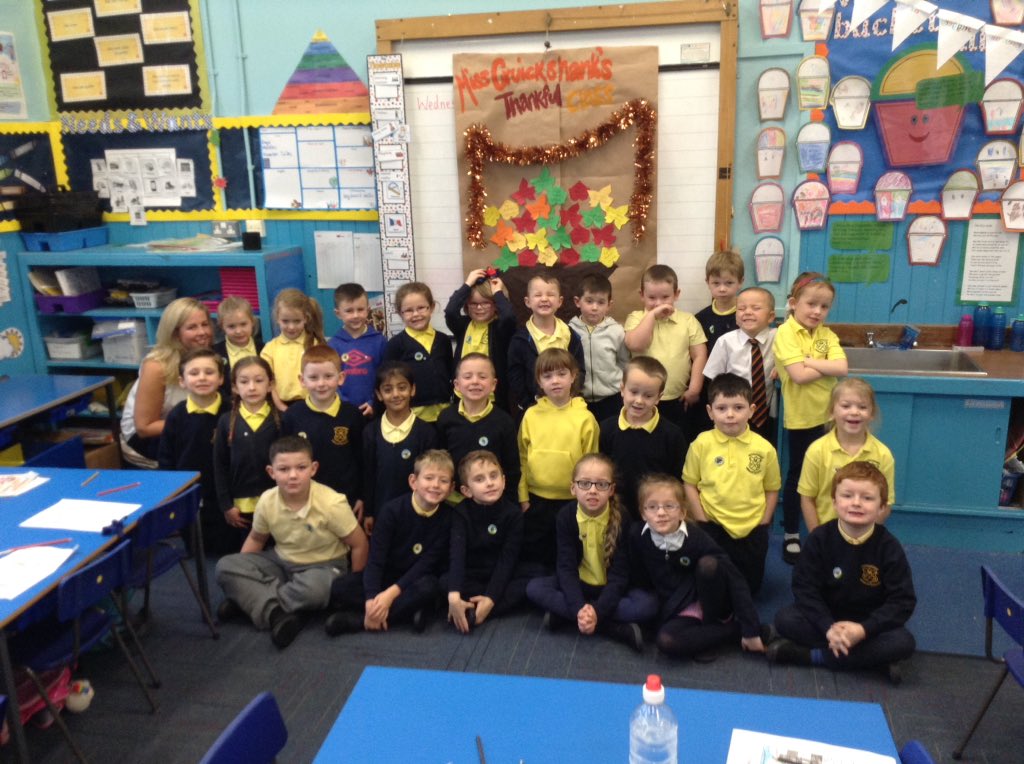 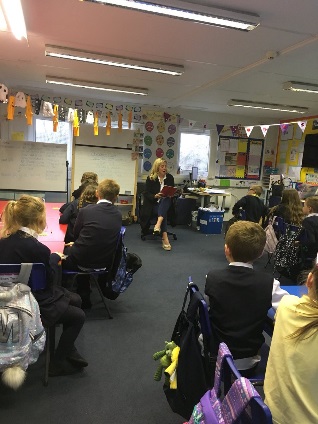 Our  P2 and P4 classes enjoyed a visit from one of our parents who talked about Thanksgiving.They made a ‘Thankful Tree’ and talked about reasons for being thankfulHOME - SCHOOL LINKSParents/carers are invited to meet with the class teacher in October and March at a mutually convenient time.  Parents/carers may then wish to discuss their child’s progress in school; find out what they can do to help; give background information to enable the teacher to make better provision for the child; or raise matters which are causing concern to themselves or to their children.‘Curricular’ workshops are held for all parents/carers from time to time, as and when the need arises, (e.g. new resources and methods). P1 parents/carers are given the opportunity each year to familiarise themselves with the P1 curriculum. 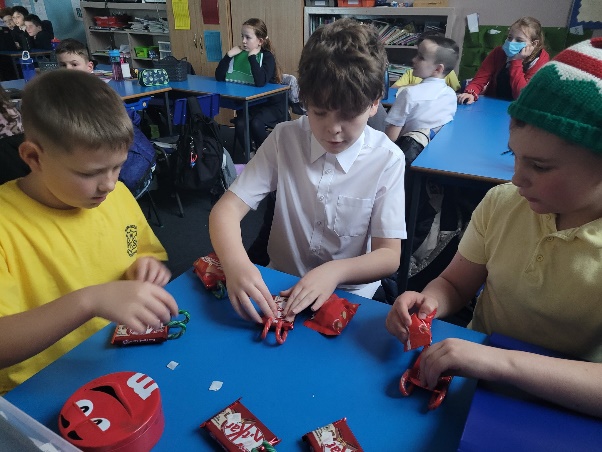 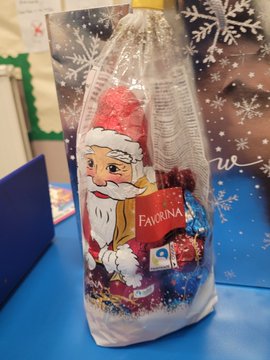 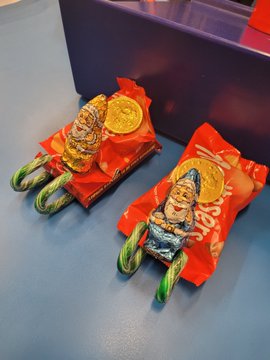 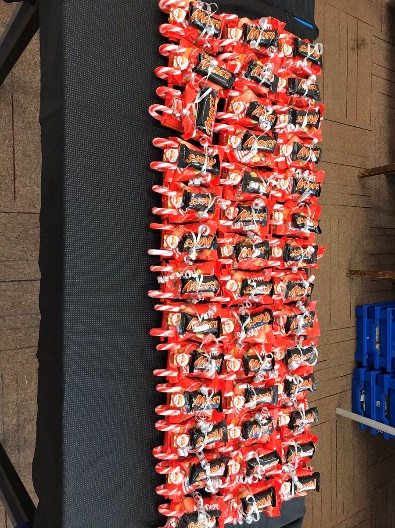 P7/6 class has been busy making Santa’s Fairtrade Express Sleighs to selland holding a raffle for a Fairtrade Chocolate Goodie BagThe parents/carers and children of the new intake are invited before the start of the summer holidays to spend two sessions in school in order to become familiar with school surroundings, get to know staff and for parents/carers and children to get to know each other. Please refer to our separate guide to beginning Primary 1 at Morningside Primary School.Regular information is distributed to parents/carers via letters, blogs and 	text messages and email. Our blog is updated regularly and shares weekly diaries as well as celebrating success. This can be accessed at:http://blogs.glowscotland.org.uk/nl/MorningsideBlog/Anyone wishing to contact the school urgently on matters affecting the education or welfare of his/her child should either call in person or telephone for an appointment.  The school is very fortunate in having parents/carers and other members of the local community who are willing to give their time and expertise to enrich the life of the school. Help of this kind is warmly welcomed.ATTENDANCE AT SCHOOLSection 30 of the 1980 Education Act lays a duty on every Parent/Carer of a child of ‘school age’ to ensure that their child attends school regularly. Attendance must be recorded twice a day, morning and afternoon. Regulation 7 of The Education (School and Placing Information) (Scotland) Amendment, Etc. Regulations 1993 requires each child’s absence from school to be recorded in the school register as authorised or unauthorised, as defined by the Scottish Government.At the start of each school session, parents/carers will be asked to provide contact details including at least one emergency contact number, including where possible, a number that will accept a text message. Parents/carers are required to inform the school if these contact details change during the course of the school year. Parents and carers are asked to inform the school if a pupil is unable to attend from the start of the school day on the first day of absence. Failure to do so will result in school staff accessing all contact numbers provided for the child and may result in the school sending a text message. In terms of child safety police will be contacted if all attempts to locate the child have been exhausted.Parents and carers are asked to inform the school by letter or telephone if their child is likely to be absent for some time, and to give the child a note on his or her return to school, confirming the reason for absence.Family Holidays During Term TimeEvery effort should be made to avoid family holidays during term time as this both disrupts the child’s education and reduces learning time. Parents/guardians should inform the school by letter of the dates before going on holiday. Absences will be classified as authorised only in exceptional circumstances. Such circumstances may include a family holiday judged to be important to the wellbeing and cohesion of the family, following serious or terminal illness, bereavement or other traumatic events.A family holiday classified under the ‘authorised absence’ category will not include such reasons as:• The availability of cheap holidays• The availability of desired accommodation• Poor weather experience during school holidays• Holidays which overlap the beginning or end of term• Parental difficulty obtaining leave (except in cases where evidence is provided by the employer that   it cannot accommodate leave during school holidays without serious consequences)Family holidays with the above similar characteristics will be classified as unauthorised absence. Where the head teacher’s prior agreement has not been sought the absence will automatically be classed as unauthorised.Where most family holidays will be recorded as unauthorised absence (see above) extended leave with parental consent will not be considered the same as a family holiday. Leave in such circumstances will be authorised under circumstances such as:• Extended overseas educational trips not organised by the school• Short-term parental placement abroad• Family returning to its country of origin (to care for a relative, or for cultural reasons)• Leave in relation to the children of travelling familiesParents/carers may request permission for such leave in writing and the school may authorise such requests under the following circumstances:• The period immediately after an accident or illness• A period of serious or critical illness of a close relative• A domestic crisis which causes serious disruption to the family home, causing temporary relocation.Parents/carers from ethnic minority religious communities may request that their children be permitted to be absent from school in order to celebrate recognised religious events.  Only written requests will be considered.  Appropriate requests will be granted on not more than three occasions in any one school session and the pupil noted as an authorised absentee in the register.It should be emphasised that the school investigates unexplained absence, and that the authority has the power to write to, interview or prosecute parents/carers, or to refer pupils to the Reporter of the Children’s Panel, if necessary. CHILD PROTECTIONEvery adult in Scotland has a role in ensuring all our children and young people are safe and protected from harm at all times and in all situations.  The Head Teacher is responsible for the school’s actions in response to Child Protection concerns.If there are any Child Protection concerns, the Head Teacher will follow North Lanarkshire Child Protection Procedures and Guidelines.Child Protection Co-ordinator is: Jennifer GardinerTelephone Number: 01698 274938ADULT PROTECTIONThe Council has responsibility under the Adult Support and Protection (Scotland) Act 2007 for the protection and support of adults at risk of harm within North Lanarkshire.  Its employees therefore have the responsibility to ensure the welfare of all adults at risk of harm with whom they come into contact, as well as providing the highest possible standard of care for some of the most vulnerable members of our society.If there are any Adult Protection concerns the Head Teacher will follow North Lanarkshire Adult Protection Procedures and Guidelines.Adult Protection Co-ordinator is:  Jennifer GardinerTelephone Number:  01698 274938CLOTHING AND UNIFORMIt is not the policy of the Education Committee to insist on pupils having school uniform or specialised clothing. However, we do like to encourage the children to wear the school uniform which consists of navy blazer, navy skirt or trousers, white shirt, school tie (navy, red and gold) and school shoes (black gym shoes for indoor / gym). We discourage the wearing of trainers as we have found the choice/ brand of trainers leads to unnecessary fashion rivalry. Sweatshirts, polo shirts and jogging pants are available to order from the school twice yearly.  It is preferable for children to have shorts, polo shirts and gym shoes for PE. Children are also asked to bring in black gym shoes to change into in school.North Lanarkshire Policy: All North Lanarkshire schools must have a dress code which encourages pupils to dress in a way which is appropriate to attendance at school. This dress code must not lead to direct or indirect discrimination on the grounds of race, religion, gender or disability. Prior to drawing up the dress code the parents/carers, pupils and staff were fully consulted. It is the expectation of Education and Families that parents/carers will be keen to support the dress code and written agreement may be sought. Clothing which is unacceptable in school under any circumstances includes items which:could potentially encourage factions (e.g. football colours).   NB:This includes football training, packed lunch boxes;could cause offence (e.g. anti-religious symbolism or political slogans);could cause health and safety difficulties (such as loose fitting clothing, dangling earrings, and other potentially dangerous jewellery);are of flammable materials which may be a danger in certain classes (e.g.shell suits)could cause damage to flooring;carrying advertising, particularly for alcohol or tobacco or othercould be used to inflict injury to other pupils or be used by others to do so.Parents/carers in receipt of a clothing grant from the Council will be encouraged to purchase items which are in accordance with the school dress code. Approval of any requests for such grants in other circumstances are at the discretion of the Executive Director of Education & Families. Information and application forms may be obtained from First Stop Shops and can be downloaded from the Council website www.northlan.gov.uk.  Parents/carers are entitled to receive a clothing grant if they are in receipt of any of the following benefits: Income Support, Job Seekers Allowance (income based), Employment and Support Allowance (income related), Universal Credit (with an income below £625 per month), housing benefit or council tax reduction.  Information and application forms for clothing grants may be downloaded from the council website www.northlan.gov.uk and are available in First Stop Shops.  Whilst in general terms it would not normally be the policy of the authority to exclude a pupil from school solely on the basis of his/her dress, persistent refusal to respond to a reasonable dress code might be deemed to be a serious challenge to the head teacher’s authority and be detrimental to the well-being of the whole school community. In such circumstances a head teacher could justify the use of the school discipline procedure.The council wishes to minimise claims arising from the loss of pupils’ clothing and/ or personal belongings.  Parents/carers are asked to assist in this area by ensuring that valuable items and unnecessarily expensive items of clothing, jewellery etc. are not brought to school.  Parents/carers should note that any claims submitted to cover the loss of such items are likely to be met only where the authority can be shown to have been negligent.SUPERVISION OF PLAYGROUNDAn adult presence is provided in the playgrounds at break times in terms of the School’s Safety and Supervision of Pupils (Scotland) Regulations 1990.  Currently, we operate a whole school interval each morning.Mrs McLaughlin, our Janitor, who enjoys a very good rapport with the children, supervises the playground. During morning intervals and some lunchtimes, she is assisted by Classroom Assistants and Additional Support Assistants as required, and HT and PT on some occasions. Supervision during non-class time and wet intervals is provided by all support staff, and HT and PT.MEALSThe school has a small kitchen which has recently been upgraded to accommodate our growing roll. Meals are prepared and brought in from St. Aiden’s High School.  Children in need of a special diet can be catered for. A medically prescribed diet form must be completed by the child’s Registered Dietician or GP.  A vegetarian meal option is offered on a daily basis.Children of parents/carers receiving Income Support, Job Seekers Allowance (income based), Employment & Support Allowance (income related), Universal Credit (with an income below £625 per month) are entitled to a meal without charge.  Information and application forms for free school meals can be downloaded from the Council website www.northlan.gov.uk and are available in First Stop Shops.All pupils in P1-P4 are entitled to a free school meal and free milk.  From January 2022, P5 pupils will also qualify for a free meal.   Pupils in P6-P7 who qualify for a free school meal are also entitled to free milk. However, milk is available for purchase in the school during the lunch period.Those children who prefer to have packed lunches have accommodation set aside for them and they are expected to keep such areas clean and tidy.  A large percentage of pupils remain for lunch/packed lunch and they are expected to behave both in the dining areas and in the playground.TRANSPORTThe Council has a policy of providing free transport to all primary pupils who live more than one mile from their local school by the shortest suitable walking route.  This policy is more generous than the law requires. This provision may be reviewed at any time.Parents/carers who consider they are eligible should obtain an application form from the school or from Education & Families. These forms should be completed and returned before the end of February for those puils beginning school in August, to enable the appropriate arrangements to be made. Applications may be submitted at any time throughout the year, but may be subject to delay whilstarrangements are made. There is discretion in certain circumstances to grant privilege transport for pupils to travel in transport provided by the authority where spare places are available and no additional costs are incurred, (not necessarily for the start of term).Where free transport is provided, it may be necessary for pupils to walk a certain distance to the vehicle pick-up point. Walking distance in total, including the distance from home to the pick-up point and from the drop-off point to the school in any one direction, will not exceed the authority’s limits (see above paragraph). It is the parents’/carers’ responsibility to ensure that their child arrives at the pick-up point in time.It is also the parents’/carers’ responsibility to ensure their child behaves in a safe and acceptable manner while boarding, travelling in and alighting from the vehicle.  Misbehaviour could result in the loss of the right to free transport.The council does not provide transport for those pupils in receipt of a placing request other than in exceptional circumstances.  In the case of early entry requests if a child is offered a place in the catchment area school, transport will be provided in accordance with the Council’s policy as stated above.MEDICAL AND HEALTH CAREThe medical examination of children is undertaken during each child’s school life, normally in the first year of primary schooling and then at ages 10/11 and 13/14 years, by staff of NHS Lanarkshire and parents may refer their child at other times to the Clinical Medical Officer for examination and/or advice.Dental inspections are also carried out on a routine basis in primary schools and parents are offered any necessary treatment for their children although they may choose to go instead to the family dentist; secondary school pupils receive examination and treatment at the local community dental clinic on request.If a child takes ill or meets with an accident while in school, then the school will contact one of the child’s parents in order to arrange for his/her return into their safe-keeping. If medical assistance is urgently required the school will take steps to secure this.Parents/carers are therefore requested to provide such information as will enable the school to contact them quickly in the event of an emergency, together with similar details about a relative, friend or neighbour willing to act on their behalf should the school be unable to get in touch with either parent.  Parents/carers should also provide the name and telephone number of the family doctor.Parents/carers will appreciate the need to inform the school of any particular medical requirements.INFORMATION IN EMERGENCIESWe make every effort to maintain a full educational service, but on some occasions circumstances arise which lead to disruption. For example, schools may be affected by severe weather, temporary interruption of transport, power failures or difficulties of fuel supply. In such cases we shall do all we can to let you know about the details of closure or re-opening. We shall keep you informed by using texts, email, letters, notices in local shops and community centres, announcements in local churches and announcements in the press, on local radio, on NLC website and Twitter.FREEDOM OF INFORMATIONThe Freedom of Information (Scotland) Act 2002 came into force in 2005.  The Act allows anyone to ask for information held by the Council – and imposes a time-scale of 20 working days for the Council to respond. To deal with Freedom of Information requests, the Council has appointed a Corporate Freedom of Information Officer with the support of an officer in each Service. The Freedom of Information Co-ordinator can be contacted by telephone on 01698-302484.GENERAL DATA PROTECTION REGULATIONS (GDPR) STATEMENT FOR EDUCATIONWhat is this statement?This statement explains when and why we collect personal information about you, your child or young person and how this information is used, the conditions under which it may be disclosed to others and how it is kept secure.Who are we?North Lanarkshire Council is a Local Authority established under the Local Government etc. (Scotland) Act 1994.  Education & Families is located in Civic Centre, Motherwell ML1 1AB.Why do we need your personal information and that of your child or young person?The Council has a legal obligation to deliver an effective education service to all children and young people in North Lanarkshire.  In order to do this we need to collect personal information about children, young people and their families so that we can help them to learn and keep them safe.Legal basis for using your informationWe provide this service as part of our statutory function as your Local Authority.  Processing your personal information is necessary for the performance of a task carried out in the public interest by the Council   If the information we have asked for is not provided, then we will not be able to provide this service to your child or young person.Your personal informationEducation & Families uses the national IT system, SEEMIS, to store personal information electronically.  We ask parents/carers during registration and enrolment to provide us with their child’s name, date of birth, gender, address, family contact details (phone/email).  We will also ask you to update this information annually.We may also ask you for information about medical conditions, additional support needs, religion, and ethnicity.  We may also record information you might wish to provide about your family circumstances.  We require this information to ensure children and young people are educated appropriately, supported, and that we take account of their health and wellbeing.During a child’s journey through education a pupil’s record is kept.  This core record is mainly paper based and is stored securely in the child or young person’s establishment.  If the establishment has requested assistance from educational staff outwith the nursery or school, key staff from these services may also store information securely about your child or young person.How will we use this information?Your personal information will be used:to enrol your child or young person in nursery or schoolto provide your child or young person with an appropriate educationfor teaching, assessment and planning purposes and to monitor educational progress of children and young peopleto support pupil learning, improve outcomes and identify where additional support is needed to help children and young peopleto provide appropriate pastoral care to support health and wellbeing of children and young peopleto keep children and young people safeto maintain records of attendance, absence and behaviour of children and young people (including exclusions)to support children and young people during transitions when moving on each year from nursery to primary, primary to secondary and when they move or leave schoolto enable schools and establishments to process personal data in support of SQA and Further Educationto monitor and report on pupil attainment and achievement in relation to the national improvement framework issued by the Scottish Governmentto assure the quality of our education services in line with national  expectations from Education Scotland.when we require to contact you by post, email, telephone or textWho do we share information with?To support your child or young person’s access to appropriate education and meet our legal obligation, personal information may be shared internally between departments of the Council.  From time to time, education staff may also need to share information about you, your child or young person with another person from another agency or service, e.g. Social Work, Health.We also share information with Scottish Government and bodies such as Education Scotland, Scottish Qualifications Authority, Skills Development Scotland and other organisations that support children and young people’s learning.When a child or young person moves or transfers to another school the Council has an obligation to pass on information with regards to pupil records to the new school.Only identified staff and those who require to have the information to enable them to carry out their job will have access to you, your child or young person’s information.  We care about the information we hold in respect of the education of children and young people.  We will keep this information safe and secure.How long do we keep your information for?We only keep personal information for the minimum period of time necessary.  Sometimes this is set out in law, but in most cases it is based on what we need fulfil our function.  We maintain a ‘records retention and disposal schedule’ which sets out how long we hold different types of information.  You can view this on our website at http://northlanarkshire.gov.uk/index.aspx?articleid=15003.Your rights under GDPRYou can:Request access to your information – you have the right to request a copy of the personal information that we hold about you, your child or young person.  You can ask us to confirm what personal information is being used and with whom it has been shared.Request a correction to your information – we want to make sure that all personal information is accurate, complete and up to date.  Therefore you may ask us to correct any personal information that you believe does not meet these standards.Request the restriction of processing – this enables you to ask us to suspend the processing of personal information about you, your child or young person, for example, if you want us to establish its accuracy or clarify the reason for processing it.Request the transfer – you can request the transfer of your information to another party.Deletion of your information – you have the right to ask us to delete personal information about you, your child or young person where:You think that we no longer need to hold the information for the purposes for which it was originally obtained.You have a genuine objection to our use of personal information.Use of personal information is contrary to law or our legal obligations.If you wish to update any personal information, retrieve it, or have it removed from records, please contact you child or young person’s Head Teacher or Head of Establishment in the first instance.The Council’s Date Protection OfficerIf you have any questions or are unhappy about the way that we use the personal information of your child, young person or yourself you can contact the Data Protection Officer:		Data Protection Officer (DPO)		Civic Centre		Windmillhill Street		Motherwell ML1 1AB		Email: AITeam@northlan.gov.ukThe Information CommissionerYou also have the right to complain to the Information Commissioner about the way the Council has handled your rights, to enquire about any exercise of these rights or to complain about the way the Council has dealt with your rights (or any other aspect of data protection law).		Information Commissioner’s Office		45 Melville Street		Edinburgh  EH3 7HL		Email:  casework@ico.org.ukTransferring Educational Data About PupilsEducation authorities and the Scottish Government Education Portfolio (SGEP) exchange data about pupils either on paper or electronically through the ScotXed programme.What pupil data will be collected and transferred?The data collected and transferred covers areas such as date of birth, postcode, registration for free-school meals, whether a pupil is looked after by his/her local authority, additional support needs including disability, attendance, absence and exclusions from school. Pupil names and addresses are collected by their school and education authority but they are not passed to SGEP. Your postcode is the only part of your address that is transferred. Data is held securely and no information on individual pupils can or would be published by SGEP.Providing national identity and ethnic background data is entirely voluntary. You can choose the ‘not disclosed’ option if you do not want to provide this data. However, we hope that the explanations contained in this message and on our website will help you understand the importance of providing the data.Why do we need your data?In order to make the best decisions about how to improve our education service, SGEP and education authorities need accurate, up-to-date data about our pupils. We are keen to help all our pupils do well in all aspects of school life and achieve better exam results. Accurate and up-to-date data allows SGEP, education authorities and schools to:• plan and deliver better policies for the benefit of all pupils,• plan and deliver better policies for the benefit of specific groups of pupils,• better understand some of the factors that influence pupil attainment and achievement,• target resources better.Your GDPR rightsThe collection, transfer, processing and sharing of ScotXed data is done in accordance with the GDPR. We also comply with the National Statistics Code of Practice requirements and other legislation related to safeguarding the confidentiality of data. GDPR gives you the right to know how we will use your data. This message can give only a brief description of how we use data.  Fuller details of the uses of pupil data can be found on the ScotXed website (www.scotxed.net).SGEP works with a range of partners including Education Scotland and the Scottish Qualifications Authority. On occasion, we will make individual data available to partners and also academic institutions to carry out research and statistical analysis.  In addition, we will provide our partners with information they need in order to fulfil their official responsibilities. Any sharing of data will be done under the strict control and prior agreement of the Data Access Panel in SGEP, which will ensure that no subject specific data will be made public as a result of the data sharing and that such data will not be used to take any actions in respect of an individual.Further details are available on: https://www2.gov.scot/Topics/Statistics/ScotXed/PrivacyInformationAny ConcernsIf you have any concerns about the ScotXed data collections you can email school.stats@scotland.gsi.gov.uk, or write to: The ScotXed Support Office, SGEP,Area 1B, Victoria Quay,Leith EH6 6QQ. Alternative versions of this page are available, on request from the ScotXed Support Office, in other languages, audio tape, braille and large print.Want more information?Further details about ScotXed data exchanges are available on the ScotXed website, www.scotxed.net.THE PARENT FORUMAs a parent of a child at this school you are automatically a member of the Parent Forum. The Parent Forum is composed of all the parents and carers of children at the school.As a member of the Parent Forum you can expect to:• get information about what your child is learning• get information about events and activities at the school• get advice/help on how you can support your child’s learning• be told about opportunities to be involved in the school• have a say in selecting a Parent Council to work on behalf of all parents at the school• be invited to identify issues for the Parent Council to work on with the school.The Parent CouncilThe membership of the Parent Council must be a minimum of three parents of children attending the school. The maximum is eleven. Two-thirds of the Parent Council is made up of Parent Forum members and one third of the membership is reserved for other co-opted members including teaching and support staff in the school. The number of parent members on the Parent Council must always be greater than co-opted members.The Parent Council is selected for a period of three years, after which time they may put themselves forward for re-selection if they wish. The selection will be made by nominations and if there are too many, then by drawing lots. All the parents of children at the school can take part in the selection by post, text or email. Parents will have 6 weeks to select their representatives.Co-opted members are invited to serve for a period of three years, after which time the Parent Council will review and consider requirements for co-opted membership.The Chair, Secretary and Treasurer of the Council will be agreed by the Parent Council members immediately following its formation. Office bearers will be re-selected by the Parent Council on an annual basis (at the annual meeting of the Parent Forum in June of each year).The Head Teacher is the professional adviser to the Parent Council. The HeadTteacher has a right and duty to attend all meetings of the Parent Council. Meetings of the Parent Council are open to members of the public. The Parent Council’s rights and duties include:(a)  supporting the work of the school;(b)  representing the views of parents;(c)  consulting with parents and reporting back to the Parent Forum on matters of interest;(d)  promoting contact between the school, parents, pupils, providers of nursery education and the      wider community;(e)  fundraising;(f)  taking part in the selection of senior promoted staff;(g)  receiving reports from the head teacher and education authority;(h)  receiving an annual budget for administration, training and other expenses;(i)  improving home/school partnership & facilitating parental involvement.Members of Parent Councils, on a voluntary basis, may also have an advisory role in decisions on placing requests by parents in respect of those situations where the number of placing requests for a particular school or for a particular stage in a particular school exceeds the number of places available.The Parent Council is made up of the following members:-Chairperson:			Mrs Gillian Hill Vice Chairperson: 		Mrs Rebecca WeirTreasurer:			Mrs Louise MillerSecretary:			Mrs Beverley DalyParent Members:		Mrs Lesley Angus		Mrs Claire BoyceMrs Lynsey Houston		Mrs Jillian JohnstoneMrs Nikki Forbes		Mrs Julie PrzyborskiMrs Alison McLean		Mrs Melanie KeirMrs Yvonne ColquhounHead Teacher:			Mrs Jennifer GardinerTeacher Representative:	Miss Rebecca JonesThe Parent Council can be contacted at:  enquiries-at-morningside@northlan.org.ukIMPORTANT ADDRESSESNorth Lanarkshire CouncilEducation & FamiliesCivic CentreWindmillhill StreetMOTHERWELL ML1 1ABTel:  01698 403200Judi PollockEducation ManagerEducation & FamiliesCivic CentreWindmillhill StreetMOTHERWELL ML1 1ABTel:  01698 403200Contacts in relation to Support for LearningHelp and advice on any matters relating to Support for Learning can be obtained from:Bob Duncanduncanb@northlan.gov.ukSheila RobertsonCIIL (Cluster Improvement and Integration Lead)RobertsonSh@northlan.gov.ukYou can also get more help and advice from:Enquire - the Scottish advice service for additional support for learning operated by Children in Scotland, Enquire offers independent confidential advice and information on additional support for learning. Enquire also provides a range of factsheets. Contact can be made at:Children in ScotlandRosebery House9 Haymarket TerraceEDINBURGH  EH12 5EZTel: 0345-123 2303Email:  info@enquire.org.ukwww.enquire.org.uk for parents/carers and practitioners, and children and young peopleChildren in Scotland – Resolve MediationIndependent AdjudicationScottish GovernmentDirectorate for LearningSupport & Wellbeing UnitArea 2C NorthVictoria QuayEDINBURGH  EH6 6QQTel: 0131 313 8844 Email:  resolve@childreninscotland.org.ukAdditional Support Needs Tribunal (Scotland)ASNTSHealth & Educational ChambersFirst Tier Tribunal for ScotlandGlasgow Tribunals Centre20 York StreetGlasgow G2 8GTHelpline: 0141 302 5860www.asntscotland.gov.ukNHS LanarkshireWishaw Health CentreTel: 01698 355511Social WorkWishaw/Shotts Area OfficeTel: 01698 348200Community Learning and Development Locality OfficeWishaw/Shotts CLD Locality OfficeCalderhead High SchoolDyfrig StreetShotts  ML7 4DHTel:  01698 274343Email: CLD-Wishaw@northlan.gov.ukLocal CouncillorsCouncillor Clare Quigleyemail:  Quigleyc@northlan.gov.ukCouncillor Martin McCullochemail:  mccullochm@northlan.gov.ukCouncillor Kenny Stevensonemail:  stevensonk@northlan.gov.ukCouncillor P Kellyemail:  KellyPe@northlan.gov.ukCouncillor Clare Adamson MSPTel:  01698 337540Although this information is correct at time of printing, there could be changes affecting any of the matters dealt with in the document:(a) before the commencement or during the course of the school year in question.(b) in relation to subsequent school years.Education Authorities are required by law to issue a copy of the school handbook to certain parents/carers in December each year. It details the current policies and practices of both the council and the school.ffective Contributors